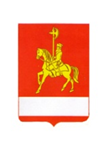 АДМИНИСТРАЦИЯ КАРАТУЗСКОГО РАЙОНАПОСТАНОВЛЕНИЕ18.05.2023	с. Каратузское	№ 471-пОб утверждении порядка использования населением объектов спорта, находящихся в муниципальной собственности Каратузского района, в том числе спортивной инфраструктуры районных муниципальных образовательных организаций во внеучебное время На основании постановления Правительства Красноярского края от 29.09.2022 № 807-п «Об утверждении Порядка использования населением объектов спорта, находящихся в государственной собственности Красноярского края, в том числе спортивной инфраструктуры краевых государственных образовательных организаций во внеучебное время», ПОСТАНОВЛЯЮ1. Утвердить Порядок использования населением объектов спорта, находящихся в муниципальной собственности Каратузского района, в том числе спортивной инфраструктуры районных муниципальных образовательных организаций во внеучебное время согласно приложению.2. Контроль за исполнением настоящего постановления возложить на А.А. Савина, заместителя главы район по социальным вопросам.3. Постановление вступает в силу в день, следующий за днем его официального опубликования в периодическом печатном издании Вести муниципального образования «Каратузский район».Глава района 			                                                                  К.А. ТюнинПриложение  к постановлениюадминистрации Каратузского района  от 18.05.2023 № 471-пПОРЯДОКИСПОЛЬЗОВАНИЯ НАСЕЛЕНИЕМ ОБЪЕКТОВ СПОРТА, НАХОДЯЩИХСЯВ ГОСУДАРСТВЕННОЙ СОБСТВЕННОСТИ КРАСНОЯРСКОГО КРАЯ, В ТОМЧИСЛЕ СПОРТИВНОЙ ИНФРАСТРУКТУРЫ КРАЕВЫХ ГОСУДАРСТВЕННЫХОБРАЗОВАТЕЛЬНЫХ ОРГАНИЗАЦИЙ ВО ВНЕУЧЕБНОЕ ВРЕМЯПорядок использования населением объектов спорта, находящихся в муниципальной собственности Каратузского района, в том числе спортивной инфраструктуры районных муниципальных образовательных организаций во внеучебное время (далее - Порядок), определяет порядок использования гражданами (физическими лицами), индивидуальными предпринимателями, юридическими лицами (далее - пользователи) объектов спорта, находящихся в муниципальной собственности Каратузского района и закрепленных на праве оперативного управления за районными муниципальными учреждениями, в отношении которых администрация Каратузского района осуществляет функции и полномочия учредителя (далее - учреждения спорта), в том числе спортивной инфраструктуры районных муниципальных образовательных организаций, в отношении которых управление образования администрации Каратузского района осуществляет функции и полномочия учредителя (далее - образовательные организации), во внеучебное время.Под объектами спорта для целей настоящего Порядка понимаются объекты недвижимого имущества или единые недвижимые комплексы, предназначенные для проведения физкультурных мероприятий и (или) спортивных мероприятий, в том числе спортивные сооружения, являющиеся объектами недвижимого имущества, находящиеся в муниципальной собственности Каратузского района и закрепленные на праве оперативного управления за учреждением спорта, а также объекты спортивной инфраструктуры образовательной организации, используемые во внеучебное времяОбъекты спорта используются пользователями в целях:  - проведения физкультурных, спортивных мероприятий;- привлечения граждан к систематическим занятиям физической культурой и спортом, формирования здорового образа жизни;- повышения роли физической культуры в оздоровлении, предупреждения заболеваемости и сохранения здоровья граждан;- создания условий для самостоятельных и организованных занятий граждан физической культурой и спортом.4. Объекты спорта должны соответствовать требованиям к антитеррористической защищенности объектов спорта, утвержденным Постановлением Правительства Российской Федерации от 06.03.2015 N 202. Физкультурно-оздоровительные и спортивные услуги, оказываемые на объектах спорта, должны соответствовать национальному стандарту Российской Федерации ГОСТ Р 52025-2021 "Услуги физкультурно-оздоровительные и спортивные. Требования безопасности потребителей", утвержденному Приказом Федерального агентства по техническому регулированию и метрологии от 03.12.2021 N 1689-ст.5. Учреждения спорта (образовательные организации), являющиеся правообладателями объектов спорта, принимают решения об объемах использования пользователями объектов спорта с учетом необходимости обеспечения в полном объеме основной уставной деятельности учреждений спорта (образовательных организаций), а также необходимости выполнения целей, указанных в пункте 3 Порядка.6. Использование объектов спорта осуществляется посредством: заключения с пользователями в соответствии с действующим законодательством Российской Федерации и Красноярского края договоров об оказании услуг в сфере физической культуры и спорта, о предоставлении в аренду или в безвозмездное пользование объектов спорта; предоставления гражданам доступа на объекты спорта для самостоятельных занятий физической культурой и спортом.7. При принятии образовательными организациями, образующими социальную инфраструктуру для детей, решений о сдаче в аренду, передаче в безвозмездное пользование закрепленных за ней объектов собственности заключению договора аренды и договора безвозмездного пользования должна предшествовать проводимая учредителем образовательной организации в порядке, установленном действующим законодательством Российской Федерации и Красноярского края, оценка последствий заключения таких договоров для обеспечения жизнедеятельности, образования, развития, отдыха и оздоровления детей, оказания им медицинской помощи, профилактики заболеваний у детей, их социальной защиты и социального обслуживания, за исключением случаев, указанных в абзаце третьем пункта 4 статьи 13 Федерального закона от 24.07.1998 N 124-ФЗ "Об основных гарантиях прав ребенка в Российской Федерации".8. Использование объектов спорта может осуществляться пользователями на безвозмездной, льготной и платной основе.9. Использование объектов спорта пользователями на безвозмездной основе осуществляется в соответствии с муниципальными заданиями на оказание муниципальных услуг (выполнение работ) учреждений спорта (образовательных организаций), в оперативном управлении которых находятся объекты спорта.10. Использование объектов спорта пользователями на льготной основе осуществляется в порядке и на условиях, установленных локальными нормативными актами учреждений спорта (образовательных организаций), в соответствии с нормативными правовыми актами Российской Федерации и Красноярского края. Информация о порядке и условиях использования объектов спорта на льготных условиях размещается на стендах и официальных сайтах учреждений спорта (образовательных организаций) в информационно-телекоммуникационной сети Интернет.11. Использование объектов спорта пользователями на платной основе осуществляется в соответствии с правилами и прейскурантом, утвержденными локальными нормативными актами учреждений спорта (образовательных организаций).12. Информирование пользователей о месте нахождения, режиме работы, правилах посещения объектов спорта, перечне, стоимости и порядке предоставления спортивных и физкультурно-оздоровительных услуг осуществляется учреждениями спорта (образовательными организациями) посредством размещения соответствующей информации на стендах в помещениях и на официальных сайтах учреждений спорта (образовательных организаций) в информационно-телекоммуникационной сети Интернет.